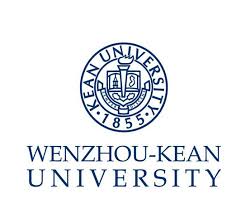 Job Description –Assistant Director, Human ResourcesDepartment: Human Resources    Report to: Director, Human Resources Position SummaryAssist the department director to manage the affairs of HR and maintains effective communication and cooperative working relationships with other WKU offices;In accordance with the strategic development needs, assist the department director to improve the organizational structure;Assist the department director to draft and revise HR related regulations and workflow;Assist the department director to establish Wenzhou-Kean Recruitment System, coordinate each department recruitment related matters;Assist the department director to establish WKU autonomous faculty recruitment system, follow up KU’s faculty hiring process, and gradually setting up our own process for faculty hiring;Assist the department director to coordinate and monitor Recruitment and employment, Training and Development, Compensation and Benefits, Performance Appraisal, Employee Relations.etc.Implement other tasks assigned by leaders.Preferred QualificationMaster or above, in Human Resources or other related major;Be familiar with human resources system both in China and U.S., and relevant laws and regulations;Good oral and written English skills;Good communication skills, interpersonal understanding, planning and organizing capability, and dedication;5 years human resource working experience in higher education;Oversea working experience.Ability to travel to Kean University.岗位书 -人力资源部助理主任部门：人力资源部                         汇报：人力资源部主任岗位职责：协助部门主任主持人力资源部的日常工作，协调本部门与其他职能部门的工作关系；协助部门主任根据战略发展需要，对学校组织结构设计提出改进方案；协助部门主任组织及完善人力资源相关管理制度和工作流程；协助部门主任建立中方招聘体系，指导协调各部门招聘工作，落实人员聘任相关事宜；协助部门主任建立外籍教师自主招聘体系，跟进美国肯恩大学的教师聘任，逐步过渡并健全自主招聘外籍教师的各环节；协助部门主任对招聘配置、职称培训、薪酬福利、绩效考核、员工关系等模块进行统筹和监督；完成领导交办的其他事务。优先条件：硕士及以上学位，人力资源管理等相关专业；熟悉中美人力资源制度及相关法律法规；具备优秀的中英文口语及书面表达能力；具备良好的沟通协调能力、人际理解力、计划组织能力、工作推动能力；具有5年以上高校人力资源领域从业经验；具有海外留学经验;能够赴美国肯恩大学公务出差。